The City School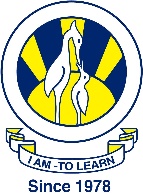 History and Culture of Pakistan [2059 /I]Class 09Date: 19-02-2016Subject : Pak.Studies
Teacher: Maira ArifClass AssignmentsQ1.	Why Khilafat Movement was Established/Founded?		[7]Q2.	Why Khilafat movement failed?					[7]Q3.	Describe the Hijrat.							[4]Q4. 	Describe the incident of ChauriChaura?				[4] Q5. 	What was Moplahs’ uprising?						[4]Q6. 	Aid to Learning Questions: Q1 Pg. 70 & 71Q7.	Key points over the formation, establishment, development and reasons along the consequences of the failure of Khilafat Movement.End of the Week AssignmentQ1. ‘The Khilafat Movement failed by 1924 because Gandhi withdrew his support.’ Do you agree? Give reasons for your answer. (Q2/c J/12)		[14] 						ORQ1.   Was the Migration to Afghanistan the most important reason why the Khilafat Movement failed? Explain your answer. (Q3/c N/10)		[14]